FORMULAIRE D’INSCRIPTION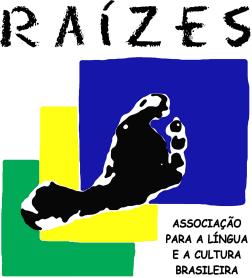 INFORMATIONS PERSONNELLES  M.
  Mlle
  MmeNOM PRENOM	c/o :	Adresse:		 N°:	Code Postal:	 Ville (Pays):	Téléphones: Fixe:	Portable/Professionnel:		E-mail:	Profession:		Date de Naissance: _____/_____/_________	Nationalité:		Pays d’Origine:	Langue Maternelle:		Autres langues : …………………………………………………………………………………………………………..Pour quelle(s) raison(s) voulez-vous apprendre le portugais du Brésil ?Comment avez-vous pris connaissance de l’Association Raízes ?_______/_______/___________Date____________________________SignatureConditions générales : Les frais d’écolage doivent être acquittés avant le début des cours.  Aucun remboursement n’est possible, sauf pour des cas de maladie ou d’accident. Le matériel n’est pas compris dans le prix. En cas d'annulation moins de 24 heures avant la leçon, cette dernière sera facturée intégralement.REFERENCE COURS:REFERENCE COURS:REFERENCE COURS:REFERENCE COURS:FORFAIT FORFAIT JOUR(S):DEBUT DES COURS : DEBUT DES COURS : DEBUT DES COURS : HORAIRE:HORAIRE:NOMBRE LEÇONS :NOMBRE LEÇONS :  12  12  12PROF:PROF:PROF:LEÇONS PAR SEMAINE: 1 (1h30)LEÇONS PAR SEMAINE: 1 (1h30)LEÇONS PAR SEMAINE: 1 (1h30)NIVEAU C.E.: A1     A2     B1     B2     C1     C2A1     A2     B1     B2     C1     C2A1     A2     B1     B2     C1     C2A1     A2     B1     B2     C1     C2 Familiales Plaisir Professionnelles Tourisme Ami-e-s Chômage Famille Presse